Aptaujas anketa iedzīvotājiemLūdzu norādiet savu dzīvesvietu:Dzīvoklis pilsētāDzīvoklis laukosMāja pilsētāMāja laukosCik cilvēku dzīvo Jūsu mājsaimniecībā?12345 un vairāk3. Vai Jūs ikdienā šķirojat sadzīves atkritumus? Vai tas notiek ikdienā vai periodiski?Jā, šķiroju ikdienā;Jā, šķiroju periodiski;Nē, ikdienā nešķiroju;Nē, vispār nešķiroju;Cits variants………………….4. Kāda veida atkritumus Jūs šķirojat? (iespējamas vairākas atbildes)StikluPlastmasuBaterijasPapīruSadzīves elektronikuTekstiluBioloģiskos atkritumusNešķirojuCits variants……………………….5. Kur Jūs visbiežāk iegūstat informāciju par atkritumu šķirošanu?InternetāPresēDraugi, paziņasReklāmas, kampaņasSeminārosCits variants……………………………..6. Vai Jūs zināt dalīto atkritumu konteineru atrašanās vietu dzīvesvietas vai darbavietas tuvumā?JāNēMani tas neinteresēCits variants……………………………..7. Vai Jums ir pietiekama informācija par atkritumu šķirošanas iespējām?JāNēNezinu kur meklēt informācijuMani tas neinteresēCits variants……………………………..8. Vai nolietotās, nederīgās sadzīves elektrotehnikas iekārtas nododat utilizācijā?JāNēNezinu kur nodotIzmetu kopā ar citiem atkritumiemCits variants……………………………..9. Vai Jūs izmantotu iespēju sev nevajadzīgo apģērbu, apavus, tekstilizstrādājumus nodot labdarības konteinerā?JāNēMani tas neinteresēCits variants……………………………..10. Vai Jums ir zināms, kā var samazināt atkritumu izmaksas?JāNēMani tas neinteresēCits variants……………………………..11. Vai ir nepieciešams šķirot bioloģiskos atkritumus?JāNēCits variants……………………………12. Jūs esat ar mieru šķirot bioloģiskos atkritumus, lai samazinātu maksu par sadzīves atkritumiem?JāNēCits variants…………………………………13. Vai Jums ir iespēja (vai pieredze) mājkompostēt bioloģiskos atkritumus?JāNēMani tas neinteresēCits variants…………………………………14. Vai šobrīd veicat kompostēšanu?Jā, šķirotiem atkritumiemJā, dārzkopības atkritumiemNē, bet nākotnē plānojuNēCits variants…………………………………15. Cik lielu apjomu Jūsuprāt, aizņem bioloģiskie atkritumi Jūsu atkritumu kopmasā?1/41/31/2Cits variants…………………………………16. Vai izmantotu iespēju nogādāt bioloģiskos atkritumus atsevišķā konteinerī par papildu samaksu?JāNēCits variants…………………………………Paldies par dalību!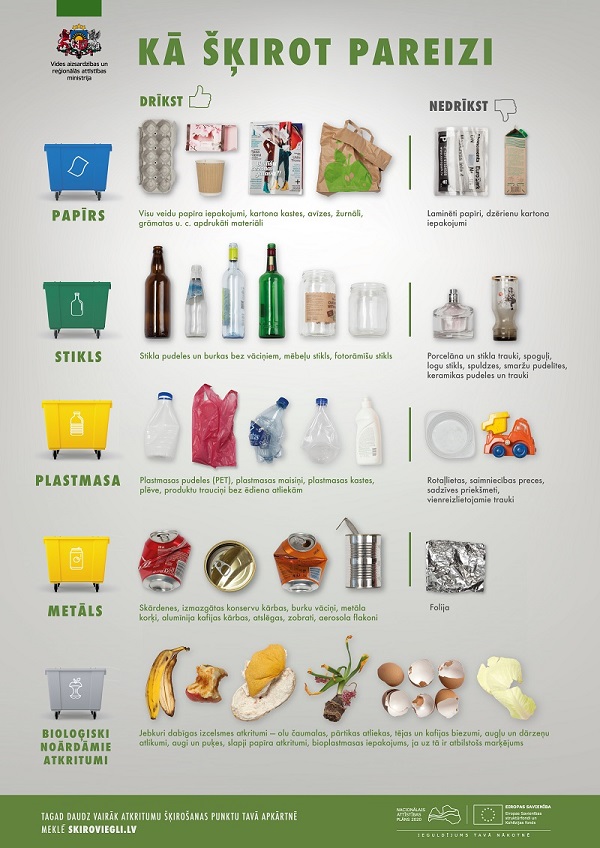 